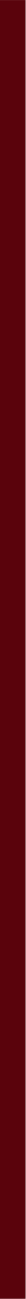 КАРТА  ПАРТНЕРАОбщество с ограниченной ответственностью «КОНТИНЕНТ»Генеральный директор                                                                                              О. В. ТумаровПолное наименованиеОбщество с ограниченной ответственностью «КОНТИНЕНТ»Сокращенное названиеООО «КОНТИНЕНТ»Юридический адрес414000, г. Астрахань, ул. Ульяновых стр. 2/4, пом. 006Почтовый адрес (только для почтовых отправлений)414000, г. Астрахань, ул. Ульяновых 4, пом. 003Контактный телефон89608585758; 66-84-29ИНН3025008536КПП301901001ОГРН1133025002516ОКПО10400410Расчетный счет 40702810405000001976Корреспондентский счет30101810500000000602Наименование банкаАстраханское отделение №8625 ПАО СБЕРБАНК г.АСТРАХАНЬБИК041203602Генеральный директорХалитов Рустам РуслановичАдрес электронной почтыinfo@kontinent30.ruсайтwww.kontinent30.ru